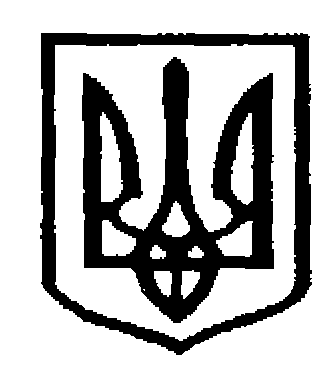  У К Р А Ї Н АЧернівецька міська радаУправлiння  освітивул. Героїв Майдану, 176, м. Чернівці, 58029 тел./факс (0372) 53-30-87  E-mail: osvitacv@gmail.com  Код ЄДРПОУ №02147345Щодо надання інформаціїНа виконання запиту Відділу з питань держаних закупівель Чернівецької міської ради щодо надання інформації з метою забезпечення проведення аналізу здійснення закупівель таких як: електрична енергія, паливно-мастильні матеріали, папір офісний для друку, охоронні послуги, необхідно надати фахівцям з публічних закупівель Управління світи Чернівецької міської ради на електронну адресу tender.osvita.cv@gmail.com або у формі відповідей у Google Forms (Гугл Формі) наступну інформацію:1. Про терміни початку проведення зазначених закупівель на 2022 та 2023 роки (у формі річного плану закупівель із зазначенням кількості товару).2. Про результати проведення закупівлі (у формі копії укладеного договору).Інформацію згідно з пунктом 1 необхідно надати у термін до 11:00 год 07 жовтня 2022 року згідно Google Forms (Гугл Форми) (https://forms.gle/aHbxJgLKBDZ8QrYRA), згідно з пунктом 2 – впродовж 3 днів з дати укладання договору.Володимир Одочук53-70-7905.10.2022 № 01-31/____Закладам освіти Чернівецької міської територіальної громади, які є фінансово автономнимиЗаступник начальника з фінансово-економічних питань управління                                                            Денис КРУГЛЕЦЬКИЙ